ҠАРАР                                                                    РЕШЕНИЕО внесении изменений в Решение Совета сельского поселения Писаревский сельсовет муниципального района Шаранский район Республики Башкортостан №26/198 от 16.02.2018 года«Об утверждении Положения об оплате труда муниципальных служащих и работников,  осуществляющих техническое обеспечение органов местного самоуправления сельского поселения Писаревский сельсовет муниципального района Шаранский район Республики Башкортостан»     В соответствии с Постановлением Правительства Республики Башкортостан   от 30  марта 2022 года № 123 «О повышении оплаты труда работников, осуществляющих техническое обеспечение деятельности государственных органов Республики Башкортостан, в также работников отдельных государственных учреждений Республики Башкортостан», в целях обеспечения социальных гарантий муниципальных служащих сельского поселения Писаревский сельсовет муниципального района Шаранский район Республики Башкортостан,  Совет сельского поселения Писаревский сельсовет муниципального района Шаранский район Республики Башкортостан решил:1.Внести  изменения в решение Совета сельского поселения Писаревский сельсовет   от 16.02.2018 г. №26/198 «Об утверждении Положения об оплате труда муниципальных служащих и работников,  осуществляющих техническое обеспечение органов местного самоуправления сельского поселения Писаревский сельсовет муниципального района Шаранский район Республики Башкортостан»:     1.1.изложив абзац 2 пункта2 раздела 1 в следующей редакции:     «а) ежемесячное денежное поощрение в размере 2,5 ежемесячных денежных вознаграждений»;    1.2. изложив абзац 1пункта 5 раздела1 в следующей редакции:     «а) ежемесячное денежное поощрение в размере 2,5 ежемесячных денежных вознаграждений»;1.3. изложив абзац 3 пункта 5 раздела1 в следующей редакции:     «5) ежемесячное денежное поощрение:- муниципальным служащим - в размере трехдолжностных окладов»; 1.4.изложить приложение №3 в новой редакции (приложение №1)   2. Настоящее решение обнародовать в здании администрации сельского поселения Писаревский  сельсовет муниципального района Шаранский район Республики Башкортостан и обеспечить размещение  на сайте сельского поселения Писаревский сельсовет в сети Интернет.         3.Настоящее решение вступает в силу с момента принятия и распространяется на правоотношения, возникшие с 1 апреля 2022 года.4. Контроль за выполнением данного решения возложить на постояннуюкомиссии Совета сельского поселения Писаревский сельсовет по бюджету, налогам, вопросам муниципальной собственности, по развитию предпринимательства, земельным вопросам, благоустройству и экологии.Глава сельского поселения Писаревский сельсовет                                                            О.И. Голубевад.Писарево 25.04.2022№31/225Приложение № 1 к решению Совета сельского поселения Писаревский сельсовет муниципального района Шаранский район Республики Башкортостан от 25.04.2022г.№31/225  Месячные тарифные ставки рабочих и водителей, осуществляющих техническое обеспечение деятельности органов местного самоуправления сельского поселения Писаревский сельсовет муниципального района Шаранский район Республики БашкортостанПримечания:к 5 разряду относится выполнение работ по управлению легковыми автомобилями всех типов;к 6 разряду относится выполнение работ по управлению грузовыми автомобилями грузоподъемностью до 3 тонн;к 7 разряду относится выполнение работ по управлению грузовыми автомобилями грузоподъемностью свыше 3 до 10 тонн, автобусами габаритной длиной до 12 метров;к 8 разряду относится выполнение работ по управлению грузовыми автомобилями грузоподъемностью свыше 10 до 40 тонн, автобусами габаритной длиной свыше 12 до 15 метров;при работе на двух-трех типах автомобилей (легковом, грузовом, автобусе и т.п.), а также при выполнении всего комплекса работ по ремонту и техническому обслуживанию управляемого автомобиля в случае отсутствия специализированной службы технического обслуживания автомобилей тарифные ставки водителям повышаются на один разряд.Башкортостан РеспубликаһыШаран районы муниципаль районыныңписарево ауыл Советыауыл биләмәһе Советы452644,Писаревоауылы, Мэктэпурамы, 11-йорттел.(34769) 2-34-16  email:pisarevskyselsovet@yandex.ru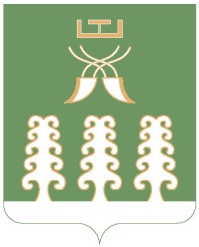 РЕСПУБЛИКА БАШКОРТОСТАНСОВЕТ СЕЛЬСКОГО ПОСЕЛЕНИЯ ПИСАРЕВСКИЙ СЕЛЬСОВЕТ МУНИЦИПАЛЬНОГО РАЙОНАШАРАНСКИЙ РАЙОН452644  д. Писарево, ул. Школьная, 11тел. (34769) 2-34-16 email:pisarevskyselsovet@yandex.ru№Наименование должностиДолжностной оклад (тарифная ставка), руб.1Уборщик служебных помещений42332Водитель 5 разряда4558